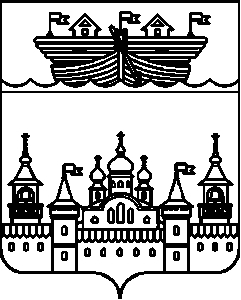 СЕЛЬСКИЙ СОВЕТ БОГОРОДСКОГО СЕЛЬСОВЕТАВОСКРЕСЕНСКОГО МУНИЦИПАЛЬНОГО РАЙОНАНИЖЕГОРОДСКОЙ ОБЛАСТИРЕШЕНИЕ27 декабря 2021 года	№ 32О принятии во втором чтении проекта решения сельского Совета Богородского сельсовета Воскресенского муниципального района Нижегородской области «О бюджете Богородского сельсовета на 2022 год и на плановый период 2023 и 2024 годов» Рассмотрев основные характеристики бюджета Богородского сельсовета на 2022 год и на плановый период 2023 и 2024 годов, Сельский Совет решил:1.Принять, во втором чтении проект решения  сельского Совета «О бюджете Богородского сельсовета на 2022 год и на плановый период 2023 и 2024 годов», внесенный главой администрации Богородского сельсовета.2.Утвердить основные характеристики бюджета Богородского сельсовета на 2022 год:        1)общий объем доходов в сумме 11632400,00руб.        2)общий объем расходов в сумме 11632400,00руб.3.Утвердить основные характеристики бюджета Богородского сельсовета на плановый период 2023 и 2024 годов:        1)общий объем доходов на 2023 год в сумме 11413600,00  рублей,                на 2024 год в сумме 11413600,00  рублей;        2)общий объем расходов на 2023 год в сумме 11413600,00 рублей, на 2024 год в сумме 11478600,00 рублей, в том числе объем условно утвержденных расходов на 2023 год 279265 рублей,  на 2024 год  561525 рублей.4.Утвердить поступления доходов по группам, подгруппам и статьям бюджетной классификации в пределах общего объема доходов, утвержденных пунктом 2 настоящего решения на плановый период  2023 и 2024 годов пунктом 3 настоящего решения, согласно приложению 1.5.Утвердить:1)общий объем налоговых и неналоговых доходов:1) в 2022 году в сумме 6 212 200 рублей;2) в 2023 году в сумме 6 457 200 рублей;3) в 2024 году в сумме 6 716 220 рублей;в том числе налоговых и неналоговых доходов, за исключением доходов, являющихся источником формирования муниципального дорожного фонда  Богородского сельсовета:1)в 2022 году в сумме 3 564 400 рублей;2)в 2023 году в сумме 3 739 800 рублей;3)в 2024 году в сумме 3 940 900 рублей;2)объем бюджетных ассигнований муниципального дорожного фонда Богородского сельсовета в размере:1)в 2022 году в сумме 2 647 800 рублей;2)в 2023 году в сумме 2 717 400 рублей;3)в 2024 году в сумме 2 775 320 рублей.6.Утвердить объем безвозмездных поступлений, получаемых из других бюджетов бюджетной системы Российской Федерации:1)в 2022 году в сумме 5 420 200 рублей;2)в 2023 году в сумме 4 956 400 рублей;3)в 2024 году в сумме 4 762 380 рублей.7.Установить, что недоимка, пени и штрафы за несвоевременную уплату налогов зачисляются в соответствующий бюджет по нормативам, действующим в текущем финансовом году.8.Утвердить источники финансирования дефицита бюджета Богородского сельсовета на 2022 год и на плановый период 2023 и 2024 годов согласно приложению 2.9. Утвердить объем иных межбюджетных трансфертов бюджету Воскресенского муниципального района на осуществление части переданных полномочий в соответствии с заключенными соглашениями по решению вопросов местного значения на 2022-2024 годы между органами местного самоуправления Богородского сельсовета и органом местного самоуправления Воскресенского муниципального района на 2022 год в сумме 147600 рублей, на 2023 год в сумме 147600 рублей, на 2024 год в сумме 147600 рублей.Утвердить распределение иных межбюджетных трансфертов бюджету Воскресенского муниципального района на осуществление части переданных полномочий в соответствии с заключенным соглашением между  органом местного самоуправления Богородского сельсовета и органом местного самоуправления Воскресенского муниципального района на 2022 – 2024 годы в размере полномочий согласно приложению 8.10.Установить, что поправки по предмету второго чтения бюджета Богородского сельсовета на 2022 год и на плановый период 2023 и 2024 годов направляются в соответствии со статьей 53 «Положения о бюджетном процессе Богородского сельсовета» в постоянную комиссию по бюджету в течении десяти дней с момента принятия настоящего решения.11.Настоящее решение вступает в силу после его обнародования путем  вывешивания в информационном стенде в здании администрации Богородского сельсовета и размещения на официальном сайте администрации Воскресенского муниципального района Нижегородской области в информационно - телекоммуникационной сети «Интернет».12.Контроль за  исполнением  данного решения возложить на главу администрации Богородского сельсовета Бокова Ю.В.Глава местного самоуправления	В.Н. Гусев        Приложение №1к решению сельского Совета Богородского сельсовета «О бюджете Богородского сельсовета на 2022 год и на плановый период 2023 и 2024 годов» от 27.12.2021 №32Поступления доходов по группам, подгруппам и статьям бюджетной классификации в пределах общего объема доходов.Приложение №2к решению сельского Совета Богородского сельсовета «О бюджете Богородского сельсовета на 2022 год и на плановый период 2023 и 2024 годов» от 27.12.2021 №32Источники финансирования дефицита бюджета Богородского сельсовета  рублейПриложение № 3к решению сельского Совета Богородского сельсовета «О бюджете Богородского сельсовета на 2022 год и на плановый период 2023 и 2024 годов» от 27.12.2021 №32Распределение бюджетных ассигнований по целевым статьям (муниципальным программам и не программным направлениям деятельности), группам видов расходов классификации расходов бюджета и видам классификации расходов бюджетарублейПриложение № 4к решению сельского Совета Богородского сельсовета «О бюджете Богородского сельсовета на 2022 год и на плановый период 2023 и 2024 годов» от 27.12.2021 №32Ведомственная структура расходов бюджета Богородского сельсоветана 2022 год и на плановый период 2023 и 2024 годовПриложение № 5к решению сельского Совета Богородского сельсовета «О бюджете Богородского сельсовета на 2022 год и на плановый период 2023 и 2024 годов» от 27.12.2021 №32Распределение бюджетных ассигнований по разделам, подразделам и группамвидов расходов классификации расходов бюджета на 2022 год и на плановый период 2023 и 2024годовПриложение №6к решению сельского Совета Богородского сельсовета «О бюджете Богородского сельсовета на 2022 год и на плановый период 2023 и 2024 годов» от 27.12.2021 №32Программа муниципальных заимствований Богородского сельсовета в 2022 году(рублей)Структура муниципального долгаБогородского сельсовета в 2022 году.(рублей)Программа муниципальных заимствованийБогородского сельсовета в 2023 году(рублей)Структура муниципального долга Богородского сельсовета в 2023 году(рублей)Программа муниципальных заимствований Богородского сельсовета в 2024 году(рублей)Структура муниципального долга Богородского сельсовета в 2024 году(рублей)Приложение №7к решению сельского Совета Богородского сельсовета «О бюджете Богородского сельсовета на 2022 год и на плановый период 2023 и 2024 годов» от 27.12.2021 №32Программа муниципальных гарантий Воскресенскогомуниципального района в валюте Российской Федерации в 2022 году.(рублей)Общий объем бюджетных ассигнований, предусмотренных на исполнение муниципальных гарантий Богородского сельсовета по возможным гарантийным случаям (рублей)Программа муниципальных гарантий Богородского сельсовета в валютеРоссийской Федерации в 2023 году(рублей)Общий объем бюджетных ассигнований, предусмотренных на исполнение муниципальных гарантий Богородского сельсовета по возможным гарантийным случаям (рублей)Программа муниципальных гарантий Богородского сельсовета в валютеРоссийской Федерации в 2024 году(рублей)Общий объем бюджетных ассигнований, предусмотренных на исполнение муниципальных гарантий Богородского сельсовета по возможным гарантийным случаям (рублей)Приложение №8к решению сельского Совета Богородского сельсовета «О бюджете Богородского сельсовета на 2022 год и на плановый период 2023 и 2024 годов» от 27.12.2021 №32Распределение бюджетных ассигнований по видам межбюджетных трансфертов, передаваемых бюджету Воскресенского муниципального района Нижегородской области из бюджета Богородского сельсовета Воскресенского муниципального района на 2022 год и на плановый период 2023 и 2024годовКод бюджетной классификации РФНаименование доходовСумма, рублей 2022 г.Сумма, рублей 2023 г.Сумма, рублей 2024 г.10000000000000000НАЛОГОВЫЕ И НЕНАЛОГОВЫЕ ДОХОДЫ6212200,006457200,006716220,0010100000000000000Налоги на прибыль, доходы691000,00731700,00789700,0010102000010000110Налог на доходы физических лиц691000,00731700,00789700,0010102010010000110Налог на доходы физических лиц с доходов, источником которых является налоговый агент, за исключением доходов, в отношении которых исчисление и уплата налога осуществляется в соответствии со статьями 227, 227.1, и 228 НК РФ691000,00731700,00789700,0010300000000000000Налоги на товары (работы, услуги), реализуемые на территории Российской Федерации2647800,0027174002775320,0010302000010000110Акцизы по подакцизным товарам (продукции), производимым на территории Российской Федерации2647800,0027174002775320,0010302230010000110Доходы от уплаты акцизов на дизельное топливо, подлежащие распределению между бюджетами субъектов Российской Федерации и местными бюджетами с учетом установленных дифференцированных нормативов отчислений в местные бюджеты1197150,001215760,001221940,0010302240010000110Доходы от уплаты акцизов на моторные масла для дизельных и (или) карбюраторных (инжекторных) двигателей, подлежащие распределению между бюджетами субъектов Российской Федерации и местными бюджетами с учетом установленных дифференцированных нормативов отчислений в местные бюджеты6630,006810,007060,0010302250010000110Доходы от уплаты акцизов на автомобильный бензин, подлежащие распределению между бюджетами субъектов Российской Федерации и местными бюджетами с учетом установленных дифференцированных нормативов отчислений в местные бюджеты1594140,001645480,001703140,0010302260010000110Доходы от уплаты акцизов на прямогонный бензин, подлежащие распределению между бюджетами субъектов Российской Федерации и местными бюджетами с учетом установленных дифференцированных нормативов отчислений в местные бюджеты-150120,00-150650,00-156820,0010600000000000000Налоги на имущество2828900,002961800,003103000,0010601000000000110Налог на имущество физических лиц931300,001024400,001126800,0010601030100000110Налог на имущество физических лиц, взимаемый по ставкам, применяемым к объектам налогообложения, расположенным в границах сельских поселения931300,001024400,001126800,0010606000000000110Земельный налог1897600,001937400,001976200,0010606030030000110Земельный налог с организации340500,00347600,00354600,0010606033100000110Земельный налог с организации, обладающих земельным участком, расположенным в границах сельских поселений340500,00347600,00354600,0010606040000000110Земельный налог  физических лиц1557100,001589800,001621600,0010606043100000110Земельный налог с физических лиц, обладающих земельным участком, расположенным в границах городских поселений1557100,001589800,001621600,0010800000000000110Государственная пошлина700,00700,00700,0010804000010000110Государственная пошлина за совершение нотариальных действий (за исключением действий , совершаемых консульскими  учреждениями Российской Федерации)700,00700,00700,0010804020010000110Государственная пошлина за совершение нотариальных действий должностными лицами органов местного самоуправления, уполномоченными в соответствии с законодательными актами Российской Федерации на  совершение  нотариальных действий.700,00700,00700,0011300000000000000Доходы от оказания платных услуг(работ) и компенсации затрат государства43800,0045600,0047500,0011301000000000130Доходы от оказания услуг (работ)32800,0034100,0035500,0011301990000000130Прочие доходы от оказания платных услуг (работ) 11000,0011500,0012000,0011301995100000130Прочие доходы от оказания платных услуг (работ) получателями средств бюджетов сельских поселений11000,0011500,0012000,0020000000000000000Безвозмездные поступления5420200,004956400,004762380,0020200000000000000Безвозмездные поступления от других бюджетов бюджетной системы РФ5420200,004956400,004762380,0020210000000000150Дотации бюджетам субъектов РФ и муниципальных образований5180600,004354200,004379400,0020215001000000150Дотации на выравнивание бюджетной обеспеченности5180600,004354200,004379400,0020215001100000150Дотации бюджетам сельских поселений на выравнивание бюджетной обеспеченности5180600,004354200,004379400,0020215001100000150Дотации на выравнивание бюджетной обеспеченности за счет субвенций из областного бюджета5180600,004354200,004379400,0020230000000000150Субвенции бюджетам субъектов Российской Федерации и муниципальных образований239600,00243000,00248100,0020235118000000150Субвенции бюджетам на осуществление первичного воинского учета на территориях, где отсутствуют военные комиссариаты239600,00243000,00248100,0020235118100000150Субвенции бюджетам сельских поселений на осуществление первичного воинского учета на территориях, где отсутствуют военные комиссариаты239600,00243000,00248100,0020235118100110150Субвенции бюджетам сельских поселений на осуществление первичного воинского учета на территориях, где отсутствуют военные комиссариаты, за счет средств федерального бюджета239600,00243000,00248100,0020240000000000150Иные межбюджетные трансферты на поддержку мер по обеспечению сбалансированности бюджетов поселений0359200,00134880,0020249999000000150Прочие межбюджетные трансферты, передаваемые бюджетам0359200,00134880,0020249999100000150Прочие межбюджетные трансферты, передаваемые бюджетам сельских поселений0359200,00134880,00Итого:11632400,0011413600,0011478600,00Код бюджетной	классификации РФНаименование источников2022 год2023 год2024 год01 00 00 00 00 0000 000Источники внутреннего финансирования дефицита бюджета00001 05 00 00 00 0000 500Увеличение остатка средств бюджетов- 11632400,00- 11413600,00- 11478600,0001 05 02 00 00 0000 500Увеличение прочих остатков средств бюджетов- 11632400,00- 11413600,00- 11478600,0001 05 02 01 00 0000 510Увеличение прочих остатков денежных средств бюджетов- 11632400,00- 11413600,00- 11478600,0001 05 02 01 10 0000 510Увеличение прочих остатков денежных средств бюджетов сельских поселений- 11632400,00- 11413600,00- 11478600,0001 05 00 00 00 0000 600Уменьшение остатков средств бюджетов+ 11632400,00+ 11413600,00+ 11478600,0001 05 02 00 00 0000 600Уменьшение прочих остатков средств бюджетов+ 11632400,00+ 11413600,00+ 11478600,0001 05 02 01 00 0000 610Уменьшение прочих остатков денежных средств бюджетов+ 11632400,00+ 11413600,00+ 11478600,0001 05 02 01 10 0000 610Уменьшение прочих остатков денежных средств бюджетов сельских поселений+ 11632400,00+ 11413600,00+ 11478600,00НаименованиеКод бюджетной классификацииКод бюджетной классификацииСумма (рублей)2022 г.Сумма (рублей)2023 г.Сумма (рублей)2024 г.НаименованиеЦелевая статья расходовВид расходовСумма (рублей)2022 г.Сумма (рублей)2023 г.Сумма (рублей)2024 г.Всего расходов:00 0 00 00000000116324001113433510917075Муниципальная программа "Охрана окружающей среды и благоустройство на территории Богородского сельсовета Воскресенского муниципального района Нижегородской области" 07 0 00 00000000430811042393004037220Подпрограмма "Благоустройство населённых пунктов сельсовета"07 4 00 00000000166031015219001261900Организация содержания мест захоронения (ремонт кладбищ)07 4 01 000000002641000Содержание мест захоронений07 4 01 040100002641000Закупка товаров, работ и услуг для обеспечения государственных (муниципальных) нужд07 4 01 040102002641000Уборка мусора07 4 02 00000000101100101100101100Прочие мероприятия по благоустройству07 4 02 05030000101100101100101100Фонд оплаты труда рабочему по благоустройству07 4 02 05030100101100101100101100Закупка товаров, работ и услуг для обеспечения государственных (муниципальных) нужд07 4 02 05030200000Озеленение и благоустройство населённых пунктов (ремонт памятников, ремонт колодцев)07 4 03 000000007600000Прочие мероприятия по благоустройству07 4 03 050300007600000Закупка товаров, работ и услуг для обеспечения государственных (муниципальных) нужд07 4 03 050302007600000Ликвидация несанкционированных свалок в границах сельсовета07 4 04 000000002000000Прочие мероприятия по благоустройству07 4 04 050300002000000Закупка товаров, работ и услуг для обеспечения государственных (муниципальных) нужд07 4 04 050302002000000Уличное освещение населённых пунктов 07 4 05 00000000956600956600716600Уличное освещение (оплата за электроэнергию по договору)  07 4 05 01010000956600956600716600Закупка товаров, работ и услуг для обеспечения государственных (муниципальных) нужд07 4 05 01010200956600956600716600Уличное освещение населённых пунктов (ремонт)07 4 06 00000000202100202100202100Прочие мероприятия по благоустройству07 4 06 05030000202100202100202100Фонд оплаты труда электрика07 4 06 05030100202100202100202100Закупка товаров, работ и услуг для обеспечения государственных (муниципальных) нужд07 4 06 05030200000Содержание транспорта по благоустройству населённых пунктов07 4 08 00000000278100262100242100Прочие мероприятия по благоустройству07 4 08 05030000278100262100242100Фонд оплаты труда водителя07 4 08 05030100202100202100202100Закупка товаров, работ и услуг для обеспечения государственных (муниципальных) нужд07 4 08 05030200760006000040000Подпрограмма "Содержание и ремонт автомобильных дорог общего пользования местного назначения"07 5 00 00000000264780027174002775320Зимнее содержание дорог07 5 01 00000000450000470000500000Содержание автомобильных дорог общего пользования местного значения и искусственных сооружений на них07 5 01 02030000450000470000500000Закупка товаров, работ и услуг для обеспечения государственных (муниципальных) нужд07 5 01 02030200450000470000500000Ремонт дорог, мостов и мостовых переходов07 5 02 00000000219780022474002275320Капитальный ремонт и ремонт автомобильных дорог общего пользования местного значения и искусственных сооружений на них07 5 02 02030000219780022474002275320Закупка товаров, работ и услуг для обеспечения государственных (муниципальных) нужд07 5 02 02030200219780022474002275320Муниципальная программа "Развитие культуры и спорта Богородского сельсовета Воскресенского муниципального района Нижегородской области»09 0 00 00000000285420027209952712815Подпрограмма "Развитие культуры в Воскресенском муниципальном районе"09 1 00 00000000285420027209952712815Развитие культурно-досуговой деятельности09 1 04 00000000285420027209952712815Расходы на обеспечение деятельности муниципальных домов культуры09 1 04 40590000285420027209952712815Расходы на выплаты персоналу в целях обеспечения выполнения функций государственными (муниципальными) органами, казёнными учреждениями, органами управления государственными внебюджетными фондами09 1 04 40590100198540019854001985400Закупка товаров, работ и услуг для обеспечения государственных (муниципальных) нужд09 1 04 40590200865800732595724415Иные бюджетные ассигнования09 1 04 40590800300030003000Муниципальная программа "Защита населения и территории от чрезвычайных ситуаций, обеспечение пожарной безопасности и безопасности людей на водных объектах Богородского сельсовета Воскресенского муниципального района Нижегородской области" 11 0 00 00000000144316013629601362960Подпрограмма "Защита населения Воскресенского муниципального района от чрезвычайных ситуаций"11 1 00 000000001500000Мероприятия по предупреждению и ликвидации последствий чрезвычайных ситуаций и стихийных бедствий11 1 02 000000001500000Предупреждение и ликвидация последствий чрезвычайных ситуаций и стихийных бедствий природного и техногенного характера11 1 02 250400001500000Закупка товаров, работ и услуг для обеспечения государственных (муниципальных) нужд11 1 02 250402001500000Подпрограмма "Обеспечение пожарной безопасности"11 2 00 00000000142816013629601362960Реализация прав граждан Богородского сельсовета на обеспечение безопасных условий жизнедеятельности по линии противопожарной защиты, создание необходимых предпосылок для укрепления пожарной безопасности в раселённых пунктах Богородского сельсовета, уменьшение гибели и травматизма, а также размера материальных потерь от пожаров 11 2 05 00000000142816013629601362960Расходы на обеспечение деятельности муниципальных подразделений, обеспечивающих пожарную безопасность на территории Ьогородского сельсовета11 2 05 47590000142816013629601362960Расходы на выплаты персоналу в целях обеспечения выполнения функций государственными (муниципальными) органами, казёнными учреждениями, органами управления государственными внебюджетными фондами11 2 05 47590100127610012761001276100Закупка товаров, работ и услуг для обеспечения государственных (муниципальных) нужд11 2 05 475902001510608586085860Иные бюджетные ассигнования11 2 05 47590800100010001000Непрограммные расходы77 0 00 00000000302693028110802804080Непрограммное направление деятельности77 7 00 00000000302693028110802804080Содержание аппарата управления77 7 01 00000000255910025387002526600Расходы на обеспечение функций органов местного самоуправления77 7 01 20190000189540018750001862900Расходы на выплаты персоналу в целях обеспечения выполнения функций государственными (муниципальными) органами, казёнными учреждениями, органами управления государственными внебюджетными фондами77 7 01 20190100153310015331001533100Закупка товаров, работ и услуг для обеспечения государственных (муниципальных) нужд77 7 01 20190200212700192300182200Межбюджетные трансферты77 7 01 20190500147600147600147600Иные бюджетные ассигнования77 7 01 20190800200020000Глава местной администрации (исполнительно-распорядительного органа)77 7 01 20800000644300644300644300Расходы на выплаты персоналу в целях обеспечения выполнения функций государственными (муниципальными) органами, казёнными учреждениями, органами управления государственными внебюджетными фондами77 7 01 20800100663700663700663700Непрограммные расходы за счет средств федерального бюджета77 7 03 00000000239600243000248100Расходы на осуществление государственных полномочий Российской Федерации по первичному воинскому учёту на территориях, где отсутствуют военные комиссариаты77 7 03 51180000239600243000248100Расходы на выплаты персоналу в целях обеспечения выполнения функций государственными (муниципальными) органами, казёнными учреждениями, органами управления государственными внебюджетными фондами77 7 03 51180100220241223641226336Закупка товаров, работ и услуг для обеспечения государственных (муниципальных) нужд77 7 03 51180200193591935921764Резервный  фонд77 7 04 211 010004000000Иные бюджетные ассигнования77 7 04 211 018004000000Прочие мероприятия в области коммунального хозяйства 77 7 04 29110000000Закупка товаров, работ и услуг для обеспечения государственных (муниципальных) нужд77 7 04 29110200000Мероприятия в области социальной политики77 7 04 29060000393802938029380Социальное обеспечение и иные выплаты населению77 7 04 29060200393802938029380Прочие выплаты по обязательствам муниципального района77 7 04 9226000014885000Закупка товаров, работ и услуг для обеспечения государственных (муниципальных) нужд77 7 04 9226020014885000Наименование Код бюджетной классификацииКод бюджетной классификацииКод бюджетной классификацииКод бюджетной классификацииКод бюджетной классификации2022год2023год2024годНаименование ВедомствоРазделПодразделЦелевая статья расходовВид расходов2022год2023год2024годАдминистрация Богородского сельсовета Воскресенского муниципального района Нижегородской области010116324001113433510917075Общегосударственные вопросы010000 0 00 00000000267795024371002413300Функционирование Правительства Российской Федерации,высших исполнительных органов государственной власти субъектов Российской Федерации,местных администраций010400 0 00 00000000255910024371002413300Непрограммные расходы010477 0 00 00000000255910024371002413300Непрограммное направление деятельности010477 7 00 00000000255910024371002413300Содержание аппарата управления010477 7 01 00000000255910024371002413300Расходы на обеспечение функций органов местного самоуправления010477 7 01 20190000189540017734001749600Расходы на выплаты персоналу в целях обеспечения выполнения функций государственными (муниципальными) органами, казёнными учреждениями, органами управления государственными внебюджетными фондами010477 7 01 20190100153310015331001533100Закупка товаров, работ и услуг для обеспечения государственных (муниципальных) нужд010477 7 01 20190200212700192300182200Межбюджетные трансферты010477 7 01 20190500147600147600147600Иные бюджетные ассигнования010477 7 01 20190800200020000Глава местной администрации (исполнительно-распорядительного органа)010477 7 01 20800000663700663700663700Расходы на выплаты персоналу в целях обеспечения выполнения функций государственными (муниципальными) органами, казёнными учреждениями, органами управления государственными внебюджетными фондами010477 7 01 20800100663700663700663700Резервный фонд011100 0 00 000000004000000Непрограммные расходы011177 0 00 000000004000000Прочие непрограммные расходы011177 7 04 000000004000000Резервный фонд администрации Богородского сельсовета011177 7 04 211010004000000Иные бюджетные ассигнования011177 7 04 211018004000000Другие общегосударственные вопросы011300 0 00 000000007885000Непрограммные расходы011377 0 00 000000007885000Непрограммное направление деятельности011377 7 00 000000007885000Прочие непрограммные расходы011377 7 04 000000007885000Прочие выплаты по обязательствам муниципального района011377 7 04 922600007885000Закупка товаров, работ и услуг для обеспечения государственных (муниципальных) нужд011377 7 04 922602007885000Национальная оборона020000 0 00 00000000239600243000248100Мобилизационная и вневойсковая подготовка020300 0 00 00000000239600243000248100Непрограммные расходы020377 0 00 00000000239600243000248100Непрограммное направление деятельности020377 7 00 00000000239600243000248100Непрограммные расходы за счет средств федерального бюджета020377 7 02 00000000239600243000248100Расходы на осуществление государственных полномочий Российской Федерации по первичному воинскому учёту на территориях, где отсутствуют военные комиссариаты020377 7 02 51180000239600243000248100Расходы на выплаты персоналу в целях обеспечения выполнения функций государственными (муниципальными) органами, казёнными учреждениями, органами управления государственными внебюджетными фондами020377 7 02 51180100220241223641226336Закупка товаров, работ и услуг для обеспечения государственных (муниципальных) нужд020377 7 02 51180200193591935921764Национальная безопасность и правоохранительная деятельность030000 0 00 00000000151316013629601362960Защита населения и территории от последствий чрезвычайных ситуаций природного и техногенного характера, гражданская оборона030900 0 00 000000001500000Муниципальная программа "Защита населения и территории от чрезвычайных ситуаций, обеспечение пожарной безопасности и безопасности людей на водных объектах Богородского сельсовета Воскресенского муниципального района Нижегородской области" на 2016-2018 годы030911 0 00 000000001500000Подпрограмма "Защита населения Воскресенского муниципального района от чрезвычайных ситуаций"030911 1 00 000000001500000Мероприятия по предупреждению и ликвидации последствий чрезвычайных ситуаций и стихийных бедствий030911 1 02 000000001500000Предупреждение и ликвидация последствий чрезвычайных ситуаций и стихийных бедствий природного и техногенного характера030911 1 02 250400001500000Закупка товаров, работ и услуг для обеспечения государственных (муниципальных) нужд030911 1 02 250402001500000Защита населения и территории от чрезвычайных ситуаций природного и техногенного характера, пожарная безопасность031000 0 00 00000000149816013629601362960Подпрограмма "Обеспечение пожарной безопасности"031011 2 00 00000000142816013629601362960Реализация прав граждан Богородского сельсовета на обеспечение безопасных условий жизнедеятельности по линии противопожарной защиты, создание необходимых предпосылок для укрепления пожарной безопасности в расселённых пунктах Богородского сельсовета, уменьшение гибели и травматизма, а также размера материальных потерь от пожаров 031011 2 05 00000000142816013629601362960Расходы на обеспечение деятельности муниципальных подразделений, обеспечивающих пожарную безопасность на территории Богородского сельсовета031011 2 05 47590000142816013629601362960Расходы на выплаты персоналу в целях обеспечения выполнения функций государственными (муниципальными) органами, казёнными учреждениями, органами управления государственными внебюджетными фондами031011 2 05 47590100127610012761001276100Закупка товаров, работ и услуг для обеспечения государственных (муниципальных) нужд031011 2 05 475902001510608586085860Иные бюджетные ассигнования031011 2 05 47590800100010001000Непрограммные расходы031077 0 00 000000007000000Непрограммное направление деятельности031077 7 00 000000007000000Прочие непрограммные расходы031077 7 04 000000007000000Мероприятия в области пожарной охраны031077 7 04 922600007000000Закупка товаров, работ и услуг для обеспечения государственных (муниципальных) нужд031077 7 04 922602007000000Национальная экономика040000 0 00 00000000264780027174002775320Подпрограмма "Содержание и ремонт автомобильных дорог общего пользования местного назначения"040907 5 00 00000000264780027174002775320Зимнее содержание дорог040907 5 01 00000000450000470000500000Содержание автомобильных дорог общего пользования местного значения и искусственных сооружений на них040907 5 01 02030000450000470000500000Закупка товаров, работ и услуг для обеспечения государственных (муниципальных) нужд040907 5 01 02030200450000470000500000Ремонт дорог, мостов и мостовых переходов040907 5 02 00000000219780022474002275320Капитальный ремонт и ремонт автомобильных дорог общего пользования местного значения и искусственных сооружений на них040907 5 02 02030000219780022474002275320Закупка товаров, работ и услуг для обеспечения государственных (муниципальных) нужд040907 5 02 02030200219780022474002275320Жилищно-коммунальное хозяйство050000 0 00 00000000163390015219001261900Коммунальное хозяйство050200 0 00 00000000000Прочие мероприятия в области коммунального хозяйства050277 7 04 00000000000Прочие мероприятия по благоустройству050277 7 04 29130000000Закупка товаров, работ и услуг для обеспечения государственных (муниципальных) нужд050277 7 04 29130200000Благоустройство050300 0 00 00000000163390015219001261900Муниципальная программа "Охрана окружающей среды и благоустройство на территории Богородского сельсовета Воскресенского муниципального района Нижегородской области" на 2016-2018 годы050307 0 00 00000000163390015219001261900Подпрограмма "Благоустройство населённых пунктов сельсовета"050307 4 00 00000000163390015219001261900Организация содержания мест захоронения (ремонт кладбищ)050307 4 01 00000000000Содержание мест захоронений050307 4 01 04010000000Закупка товаров, работ и услуг для обеспечения государственных (муниципальных) нужд050307 4 01 04010200000Уборка мусора050307 4 02 00000000101100101100101100Прочие мероприятия по благоустройству050307 4 02 05030000101100101100101100Фонд оплаты труда рабочему благоустройства050307 4 02 05030100101100101100101100Закупка товаров, работ и услуг для обеспечения государственных (муниципальных) нужд050307 4 02 05030200000Озеленение и благоустройство населённых пунктов (ремонт памятников, ремонт колодцев)050307 4 03 000000007600000Прочие мероприятия по благоустройству050307 4 03 050300007600000Закупка товаров, работ и услуг для обеспечения государственных (муниципальных) нужд050307 4 03 050302007600000Ликвидация несанкционированных свалок в границах сельсовета050307 4 04 000000002000000Прочие мероприятия по благоустройству050307 4 04 050300002000000Закупка товаров, работ и услуг для обеспечения государственных (муниципальных) нужд050307 4 04 050302002000000Уличное освещение населённых пунктов 050307 4 05 00000000956600956600716600Уличное освещение (оплата за электроэнергию по договору)  050307 4 05 01010000956600956600716600Закупка товаров, работ и услуг для обеспечения государственных (муниципальных) нужд050307 4 05 01010200956600956600716600Уличное освещение населённых пунктов (ремонт)050307 4 06 00000000202100202100202100Прочие мероприятия по благоустройству050307 4 06 05030000202100202100202100Фонд оплаты труда электрика050307 4 06 05030100202100202100202100Закупка товаров, работ и услуг для обеспечения государственных (муниципальных) нужд050307 4 06 05030200000Содержание транспорта по благоустройству населённых пунктов050307 4 08 00000000278100262100242100Прочие мероприятия по благоустройству050307 4 08 05030000278100262100242100Фонд оплаты труда водителя050307 4 08 05030100202100202100202100Закупка товаров, работ и услуг для обеспечения государственных (муниципальных) нужд050307 4 08 05030200760006000040000Культура, кинематография080000 0 00 00000000285420027209952712815Культура080100 0 00 00000000285420027209952712815Муниципальная программа "Развитие культуры и спорта Богородского сельсовета Воскресенского муниципального района Нижегородской области" на 2016-2018 годы080109 0 00 00000000285420027209952712815Подпрограмма "Развитие культуры в Воскресенском муниципальном районе"080109 1 00 00000000285420027209952712815Развитие культурно-досуговой деятельности080109 1 04 00000000285420027209952712815Расходы на обеспечение деятельности муниципальных домов культуры080109 1 04 40590000285420027209952712815Расходы на выплаты персоналу в целях обеспечения выполнения функций государственными (муниципальными) органами, казёнными учреждениями, органами управления государственными внебюджетными фондами080109 1 04 40590100198540019854001985400Закупка товаров, работ и услуг для обеспечения государственных (муниципальных) нужд080109 1 04 40590200865800732595724415Иные бюджетные ассигнования080109 1 04 40590800300030003000Другие вопросы в области социальной политики100600 0 00 00000000393802938029380Непрограммные расходы100677 0 00 00000000393802938029380Не программное направление деятельности100677 7 00 00000000393802938029380Прочие не программные расходы100677 7 04 00000000393802938029380Мероприятия в области социальной политики100677 7 04 29060000393802938029380Закупка товаров, работ и услуг для обеспечения государственных (муниципальных) нужд100677 7 04 29060200393802938029380НаименованиеКод бюджетной классификацииКод бюджетной классификацииКод бюджетной классификации2022 год2023 год2024 годНаименованиеРазделПодразделВид расходов2022 год2023 год2024 годОбщегосударственные вопросы0100000267795025387002526600Функционирование высшего должностного лица субъекта Российской Федерации и муниципального образования0104000255910025387002526600Расходы на выплаты персоналу в целях обеспечения выполнения функций государственными (муниципальными) органами, казёнными учреждениями, органами управления государственными внебюджетными фондами0104100219680021968002196800Закупка товаров, работ и услуг для обеспечения государственных (муниципальных) нужд0104200212700192300182200Межбюджетные трансферты 0104500147600147600147600Иные бюджетные ассигнования0104800200020000Резервный фонд01110004000000Иные бюджетные ассигнования01118004000000Другие общегосударственные вопросы01130007885000Закупка товаров, работ и услуг для обеспечения государственных (муниципальных) нужд01132007885000Национальная оборона0200000239600243000248100Мобилизационная и вневойсковая подготовка0203000239600243000248100Расходы на выплаты персоналу в целях обеспечения выполнения функций государственными (муниципальными) органами, казёнными учреждениями, органами управления государственными внебюджетными фондами0203100220241223641226336Закупка товаров, работ и услуг для обеспечения государственных (муниципальных) нужд0203200193591935921764Национальная безопасность и правоохранительная деятельность0300000151316013629601362960Защита населения и территории от последствий чрезвычайных ситуаций природного и техногенного характера, гражданская оборона03090001500000Закупка товаров, работ и услуг для обеспечения государственных (муниципальных) нужд03092001500000Обеспечение пожарной безопасности0310000149816013629601362960Расходы на выплаты персоналу в целях обеспечения выполнения функций государственными (муниципальными) органами, казёнными учреждениями, органами управления государственными внебюджетными фондами0310100127610012761001276100Закупка товаров, работ и услуг для обеспечения государственных (муниципальных) нужд03102002210608586085860Иные бюджетные ассигнования0310800100010001000Национальная экономика0400000264780027174002775320Внепрограммные расходы0401000000Закупка товаров, работ и услуг для обеспечения государственных (муниципальных) нужд0401200000Дорожное хозяйство (дорожные фонды)0409000264780027174002775320Закупка товаров, работ и услуг для обеспечения государственных (муниципальных) нужд0409200264780027174002775320Жилищно-коммунальное хозяйство0500000163390015219001261900Коммунальное хозяйство0502000000Закупка товаров, работ и услуг для обеспечения государственных (муниципальных) нужд0502200000Благоустройство0503000163390015219001261900Фонд оплаты труда0503100505300505300505300Закупка товаров, работ и услуг для обеспечения государственных (муниципальных) нужд050320011286001016600756600Культура, кинематография0800000285420027209952712815Культура0801000285420027209952712815Расходы на выплаты персоналу в целях обеспечения выполнения функций государственными (муниципальными) органами, казёнными учреждениями, органами управления государственными внебюджетными фондами0801100198540019854001985400Закупка товаров, работ и услуг для обеспечения государственных (муниципальных) нужд0801200865800732595724415Иные бюджетные ассигнования0801800300030003000Социальная политика1000000393802938029380Мероприятия в области социальной политики1006000393802938029380Закупка товаров, работ и услуг для обеспечения государственных (муниципальных) нужд1006200393802938029380Итого:116324001113433510917075Обязательства:Объем заимствований на 1 января 2022 годаОбъем привлечения в 2022 годуОбъем погашения в 2022 годуПланируемый объем заимствований на 1 января 2023 годаОбязательства, действующие на 1 января 2020 года:Обязательства, действующие на 1 января 2020 года:Обязательства, действующие на 1 января 2020 года:Обязательства, действующие на 1 января 2020 года:Обязательства, действующие на 1 января 2020 года:Объем заимствований, всего000в том числе:1.Кредиты кредитных организаций0002.Муниципальные ценные бумаги0003.Бюджетные кредиты, полученные от других бюджетов бюджетной системы Российской Федерации0000Обязательства, планируемые в 2022 году:Обязательства, планируемые в 2022 году:Обязательства, планируемые в 2022 году:Обязательства, планируемые в 2022 году:Обязательства, планируемые в 2022 году:Объем заимствований всего:000в том числе:1.Кредиты кредитных организаций0002.Муниципальные ценные бумаги0003.Бюджетные кредиты, полученные от других бюджетов бюджетной системы Российской Федерации000ИТОГО объем заимствований:0000№ п\пВиды долговых обязательствВеличина муниципального долга на 1 января 2022 годаПредельный объем привлечения в 2022 годуПредельный объем погашения в 2022 годуВерхний предел муниципального долга на 1 января 2023 года1Кредиты кредитных организаций00002Муниципальные ценные бумаги00003Бюджетные кредиты, полученные от других бюджетов бюджетной системы Российской Федерации00004Муниципальные гарантии0000ИТОГО объем муниципального долга0000Обязательства:Объем заимствований на 1 января 2023 годаОбъем привлечения в 2023 годуОбъем погашения в 2023 годуПланируемый объем заимствований на 1 января 2024 годаОбязательства, действующие на 1 января 2023 года:Обязательства, действующие на 1 января 2023 года:Обязательства, действующие на 1 января 2023 года:Обязательства, действующие на 1 января 2023 года:Обязательства, действующие на 1 января 2023 года:Объем заимствований, всего000в том числе:1.Кредиты кредитных организаций0002.Муниципальные ценные бумаги0003.Бюджетные кредиты, полученные от других бюджетов бюджетной системы Российской Федерации0000Обязательства, планируемые в 2023 году:Обязательства, планируемые в 2023 году:Обязательства, планируемые в 2023 году:Обязательства, планируемые в 2023 году:Обязательства, планируемые в 2023 году:Объем заимствований всего:000в том числе:1.Кредиты кредитных организаций0002.Муниципальные ценные бумаги0003.Бюджетные кредиты, полученные от других бюджетов бюджетной системы Российской Федерации0ИТОГО объем заимствований:0000№ п\п№ п\пВиды долговых обязательствВеличина муниципального долга на 1 января 2023 годаПредельный объем привлечения в 2023 годуПредельный объем погашения в 2023 годуВерхний предел муниципального долга на 1 января 2024 года1Кредиты кредитных организацийКредиты кредитных организаций00002Муниципальные ценные бумагиМуниципальные ценные бумаги00003Бюджетные кредиты, полученные от других бюджетов бюджетной системы Российской ФедерацииБюджетные кредиты, полученные от других бюджетов бюджетной системы Российской Федерации00004Муниципальные гарантииМуниципальные гарантии0000ИТОГО объем муниципального долга0000Обязательства:Объем заимствований на 1 января 2024 годаОбъем привлечения в 2024 годуОбъем погашения в 2024 годуПланируемый объем заимствований на 1 января 2025 годаОбязательства, действующие на 1 января 2023 года:Обязательства, действующие на 1 января 2023 года:Обязательства, действующие на 1 января 2023 года:Обязательства, действующие на 1 января 2023 года:Обязательства, действующие на 1 января 2023 года:Объем заимствований, всего000в том числе:1.Кредиты кредитных организаций0002.Муниципальные ценные бумаги0003.Бюджетные кредиты, полученные от других бюджетов бюджетной системы Российской Федерации000Обязательства, планируемые в 2024 году:Обязательства, планируемые в 2024 году:Обязательства, планируемые в 2024 году:Обязательства, планируемые в 2024 году:Обязательства, планируемые в 2024 году:Объем заимствований всего:000в том числе:1.Кредиты кредитных организаций0002.Муниципальные ценные бумаги0003.Бюджетные кредиты, полученные от других бюджетов бюджетной системы Российской Федерации000ИТОГО объем заимствований:0000,00№ п\п№ п\пВиды долговых обязательствВеличина муниципального долга на 1 января 2024 годаПредельный объем привлечения в 2024 годуПредельный объем погашения в 2024 годуВерхний предел муниципального долга на 1 января 2025 года1Кредиты кредитных организацийКредиты кредитных организаций00002Муниципальные ценные бумагиМуниципальные ценные бумаги00003Бюджетные кредиты, полученные от других бюджетов бюджетной системы Российской ФедерацииБюджетные кредиты, полученные от других бюджетов бюджетной системы Российской Федерации00004Муниципальные гарантииМуниципальные гарантии0000ИТОГО объем муниципального долга0000№ОбязательстваОбъем выданных муниципальных гарантий на 1 января 2022 годаОбъем выдаваемых муниципальных гарантийОбъем погашаемых муниципальных гарантийПланируемый объем муниципальных гарантий на 1 января 2023 года1Муниципальные гарантии, действующие на 1 января 2021 года00002Муниципальные гарантии, планируемые к выдаче в 2021 году0000Итого объем муниципальных гарантий:0000Исполнение муниципальных гарантий Объем бюджетных ассигнований на исполнение гарантий по возможным гарантийным случаямЗа счет источников финансирования дефицита бюджета0За счет расходов бюджета0№ОбязательстваОбъем выданных муниципальных гарантий на 1 января 2023 годаОбъем выдаваемых муниципальных гарантийОбъем погашаемых муниципальных гарантийПланируемый объем муниципальных гарантий на 1 января 2024 года1Муниципальные гарантии, действующие на 1 января 2022 года00002Муниципальные гарантии, планируемые к выдаче в 2022 году0000Итого объем муниципальных гарантий:0000Исполнение муниципальных гарантий Объем бюджетных ассигнований на исполнение гарантий по возможным гарантийным случаямЗа счет источников финансирования дефицита бюджета0За счет расходов бюджета0№ОбязательстваОбъем выданных муниципальных гарантий на 1 января 2024 годаОбъем выдаваемых муниципальных гарантийОбъем погашаемых муниципальных гарантийПланируемый объем муниципальных гарантий на 1 января 2025 года1Муниципальные гарантии, действующие на 1 января 2023 года00002Муниципальные гарантии, планируемые к выдаче в 2023 году0000Итого объем муниципальных гарантий:0000Исполнение муниципальных гарантий Объем бюджетных ассигнований на исполнение гарантий по возможным гарантийным случаямЗа счет источников финансирования дефицита бюджета0За счет расходов бюджета0Наименование вопроса местного значения2022 год2023 год2024 годВладение, пользование и распоряжение имуществом, находящимся в муниципальной собственности поселения343034303430Организация библиотечного обслуживания населения, комплектование и обеспечение сохранности библиотечных фондов библиотек поселений428042804280Оформление документов с целью внесения изменений в генеральные планы, утверждение правил землепользования и застройки, утверждение подготовленной на основе генеральных планов поселения документации по планировке территорий, выдача разрешений на строительство, разрешений на ввод объектов в эксплуатацию при осуществлении строительства, реконструкции объектов капитального строительства, расположенных на территории поселения, резервирование земель и изъятие земельных участков в границах поселения для муниципальных нужд, осуществления в случаях, предусмотренных Градостроительным комплексом РФ, осмотров зданий, сооружений и выдача рекомендаций об устранении выявленных в ходе таких осмотров нарушений653065306530Осуществление муниципального земельного контроля в границах поселений461046104610Осуществление муниципального жилищного контроля, создание условий для жилищного строительства617061706170Участие в предупреждении и ликвидации последствий чрезвычайных ситуаций в границах поселения666066606660Организация и осуществление мероприятий по территориальной обороне и гражданской обороне, защите населения и территории поселения от чрезвычайных ситуаций природного и технического характера666066606660Казначейское исполнение бюджета445204452044520Признание жилых домов (жилых помещений) не пригодными для проживания. Дача разрешения на переоборудование, перепланировку и перевод жилых помещений в разряд нежилых, нежилых помещений в жилой фонд527052705270Размещение муниципального заказа184801848018480Проведение аттестации и приема квалификационных экзаменов на присвоение классного чина у муниципальных служащих458045804580Организация в границах поселения электро-, тепло-, газо- и водоснабжения населения, водоотведения, снабжения населения топливом в пределах полномочий, установленных законодательством РФ137001370013700Создание условий для предоставления транспортных услуг населению и организация транспортного обслуживания населения в границах поселения475047504750Установление комиссией Воскресенского муниципального района Нижегородской области по назначению пенсии за выслугу лет размера пенсии за выслугу лет, назначение и возобновление выплаты за выслугу лет лицам, замещавшим муниципальные должности и должности муниципальной службы в поселениях277027702770Осуществление выплат, перерасчета, индексации пенсии за выслугу лет лицам, замещавшим муниципальные должности и должности муниципальной службы в поселении администрацией района277027702770Передача полномочий по направлению документов для внесения сведений в государственных кадастр недвижимости343034303430Организация внутреннего муниципального финансового контроля в пределах полномочий, установленных законодательством Российской Федерации475047504750Создание условий для организации досуга и обеспечения жителей поселения услугами организации культуры424042404240Итого:147600147600147600